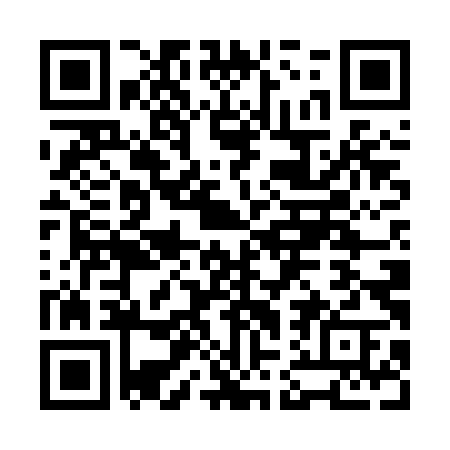 Prayer times for Char Kulkandi, BangladeshMon 1 Apr 2024 - Tue 30 Apr 2024High Latitude Method: NonePrayer Calculation Method: University of Islamic SciencesAsar Calculation Method: ShafiPrayer times provided by https://www.salahtimes.comDateDayFajrSunriseDhuhrAsrMaghribIsha1Mon4:365:5312:053:336:187:352Tue4:345:5212:053:336:187:353Wed4:335:5112:043:336:197:364Thu4:325:5012:043:336:197:365Fri4:315:4912:043:336:197:376Sat4:305:4812:043:336:207:387Sun4:295:4712:033:326:207:388Mon4:285:4612:033:326:217:399Tue4:275:4512:033:326:217:3910Wed4:255:4412:023:326:227:4011Thu4:245:4312:023:316:227:4012Fri4:235:4212:023:316:237:4113Sat4:225:4112:023:316:237:4214Sun4:215:4012:013:316:237:4215Mon4:205:3912:013:306:247:4316Tue4:195:3812:013:306:247:4417Wed4:185:3712:013:306:257:4418Thu4:175:3612:003:306:257:4519Fri4:165:3512:003:306:267:4520Sat4:145:3412:003:296:267:4621Sun4:135:3312:003:296:277:4722Mon4:125:3212:003:296:277:4723Tue4:115:3211:593:296:287:4824Wed4:105:3111:593:286:287:4925Thu4:095:3011:593:286:297:4926Fri4:085:2911:593:286:297:5027Sat4:075:2811:593:286:307:5128Sun4:065:2711:593:276:307:5129Mon4:055:2711:583:276:317:5230Tue4:045:2611:583:276:317:53